Всероссийская олимпиада школьников.Начальные классы. Математика. 4 класс.1. Сидя у окна вагона поезда, мальчик стал считать телеграфные столбы. Он насчитал 10 столбов. Какое расстояние прошёл за это время поезд, если расстояние между столбами 50 м? Обведи правильный ответ:А) 400 м        Б) 450 м         В) 500 м2. Сколько получится, если сложить наибольшее нечетное двузначное число и наименьшее четное трехзначное число? Обведи правильный ответ:А)199        Б)299         В) 3993. Дима катался на велосипеде по дорожкам парка. Он въехал в парк в ворота А. Во время прогулки он три раза поворачивал направо, четыре раза налево и один разворачивался. Через какие ворота он выехал? Обведи правильный ответ: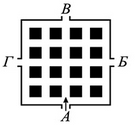 А) А        Б) Б       В) В      Г) Г4. В 5 этажном доме в каждом подъезде на каждом этаже расположено по четыре квартиры. На каком этаже находится квартира с номером 73? Обведи правильный ответ:А) 2      Б) 3    В) 45. Сейчас 2017 год. Через сколько лет будет ближайший год, в записи которого нет цифры 0? Обведи правильный ответ:А) 83      Б) 94         В) 1006. Напишите наименьшее четырехзначное число, в котором все цифры различные. Обведи правильный ответ:А) 1023       Б) 1123     В) 12237. Три черепахи сидят на дорожке в точке А, В и С (см. рисунок). Они решили собраться в одной точке и найти сумму пройденных ими расстояний. Какая самая маленькая сумма могла у них получиться? Обведи правильный ответ: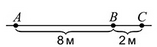 А) 6      Б) 8     В) 108. Мальчик написал на бумажке число 86 и говорит своему товарищу: "Не производя никакой записи, увеличь это число на 12 и покажи мне ответ". Недолго думая, товарищ показал ответ. Обведи правильный ответ:А) 66      Б) 98         В) 889. В некоторых закрашенных клетках спрятано по одному цветочку. В каждой белой клетке написано количество клеток с цветочками, которые имеют с ней общую сторону или вершину. Сколько цветочков спрятано? Обведи правильный ответ: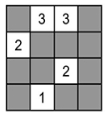 А) 5      Б) 6     В) 710. Трехзначное число назовем удивительным, если среди шести цифр, которыми записывается оно и следующее за ним число есть ровно три единицы и ровно одна девятка. Сколько всего удивительных чисел? Обведи правильный ответ:А) 1    Б) 2    В) 311. Каждая грань куба разделена на девять квадратиков. Какое самое большое число квадратиков можно покрасить, чтобы никакие два покрашенных квадратика не имели общей стороны? Обведи правильный ответ: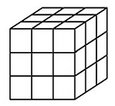 А) 9     Б) 12     В) 2212.  Нужно распилить 5 брёвен на 6 равных частей каждое. Сколько времени потребуется, если на один распил уходит 3 минуты? Обведи правильный ответ:А) 60 минут     Б) 75 минут     В) 90 минут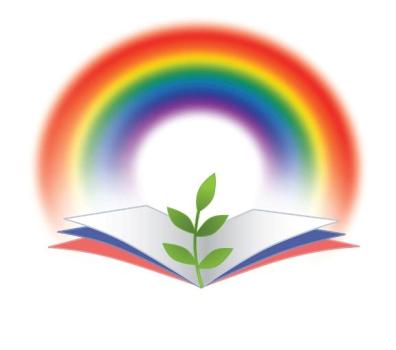 Всероссийские конкурсы, викторины, олимпиадыдля одаренных детей и педагогов«Радуга талантов»www.raduga-talantov.com